ÚTMUTATÓa 2016. évi közfoglalkoztatási beruházási célú pilot program módosított,Meghívásos pályázati adatlap kitöltéséhez Felhasználói dokumentáció (v 2.0)Általános információkA pályázat kizárólag a Belügyminisztérium által kiadott, Excel alapú pályázati adatlapokon kerülhet benyújtásra. A pályázat sem tartalmában, sem alakjában nem változtatható meg.Kérjük, hogy a pályázat kitöltésekor mindvégig törekedjen az érthető, tömör és pontos megfogalmazásra. A pályázatot hiánytalanul, minden kérdésre, adatkérésre választ adva, minden rovatot kitöltve és az előírt dokumentumok csatolásával kell benyújtani.Az adatlapokon, ahol a karakterszám korlátozásra kerül, a szóköz és az írásjel is karakternek számít. Kérjük, figyeljen arra, hogy a maximális karakterszám elérését követően nem lehet további karaktert beilleszteni! Kérjük, kerülje a csak „NAGYBETŰS” szöveges írásmódot!A pályázatban megadott információk alapul szolgálnak annak értékelése során, a támogatásban részesülő projektek esetében a hatósági szerződés mellékletét képezik, továbbá alapul szolgálnak a projekt megvalósításának nyomon követése és ellenőrzése során.A pályázatban a fehér hátterű cellák, illetve több esetben a sárga hátterű legördülő menüt tartalmazó cellák tölthetők ki, a többi – színes hátterű cellák – számolt vagy más munkalapról hivatkozott adatot tartalmaznak. A kitöltést segíti az adott cellára kattintva megjelenő megjegyzés.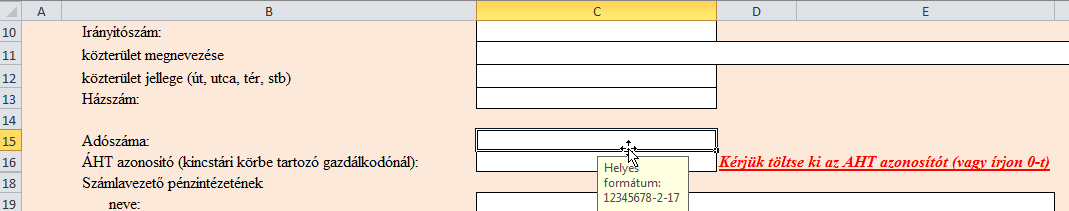 Kérjük, hogy a kitöltött táblát az Ön településnevével kezdődő, alábbi szerkezetű néven mentse el "Településnév_2016_MEGHÍVÁSOS_PÁLYÁZAT.xls" (Fájl / Mentés másként), ezt követően nyomtassa ki és cégszerűen aláírva juttassa el az illetékes járási hivatal foglalkoztatási osztályának. A lapok alján a nyomtatás dátuma és a fájl neve azonosítják majd a pályázati dokumentációt. A "Településneve" helyére az Ön településének nevét írja be.Kitöltési útmutató a pályázat munkalapjainak sorrendjében1. Pályázati adatlapA pályázóra és a tervezett beruházásra vonatkozó főbb adatok megadására szolgál.Az adószám kitöltése kötelező, helyes formátuma: 12345678-9-10Kincstári körbe tartozó gazdálkodók esetében az ÁHT azonosító megadása kötelező. Kérjük, hogy amennyiben ÁHT-n kívüli szervezetként adja be kérelmét a rovatba „0”-t írjon. Az azonosító a költségelszámolásoknál is fontos lesz. A program ellenőrzi a beírt értéket és hiba esetén jelez.A számlavezető pénzintézet nevének, címének, valamint a közfoglalkoztatásra elkülönített bankszámla – amelyre pozitív elbírálás esetén a folyósítást kéri – számának megadása kötelező. Az itt megadott bankszámlaszám automatikusan átkerül a „2. Bankszámlaszámok” munkalapra is.A további bankszámlaszámokat a „2. Bankszámlaszámok” lapon szíveskedjék megadni! Valamennyi bankszámlája számát fel kell tüntetni! (A leírást lásd a jelen útmutató 3. oldalán.)Az adatokat értelemszerűen, a „TÁJÉKOZTATÓ a Magyarország belügyminisztere által meghirdetett, beruházási célú közfoglalkoztatási pilot program kidolgozására” című dokumentumban leírtaknak megfelelően kérjük kitölteni. (továbbiakban Tájékoztató)Nagyon fontos, a későbbiekben az összefüggések ellenőrzésére szolgáló adatok:Tervezett ütemek száma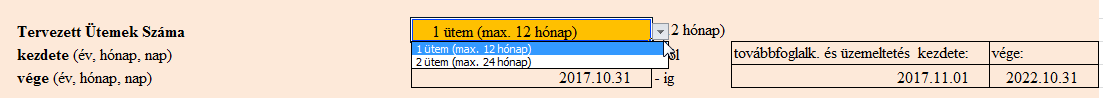 Kérjük, adja meg, hogy egy ütemben (maximum 12 hónap) vagy 2 ütemben tervezi-e a programját!Tej- vagy hústermék feldolgozását tervezi-e?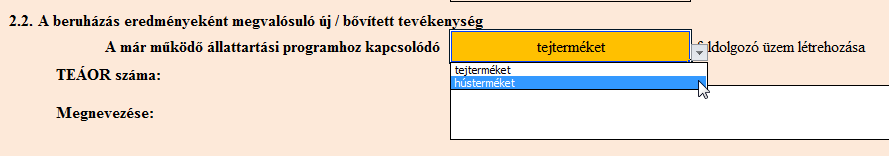 Ettől függ a beruházási-dologi költségek maximális értéke (100 M Ft/200 M Ft).Kérjük, adja meg, hogy Áfa-levonási joggal rendelkezik-e. Az alábbi lehetőségek közül választhat:nem rendelkezem;rendelkezem, de nem érvényesítem;rendelkezem és érvényesítem azt. Kérjük, hogy amennyiben a „rendelkezem és érvényesítem azt” opció kerül megjelölésre, akkor a későbbiek során kitöltendő „8. I. ÜTEM_Beruh.+dologi ktsg” és a 
„11. II. ÜTEM_Beruh.+dologi ktsg”lapon az ÁFA mértékét ennek megfelelően szíveskedjék megadni.2. BankszámlaszámokAz elkülönített közfoglalkoztatási számlaszám mellett ezen a munkalapon valamennyi további bankszámlaszámát fel kell tüntetnie, ha nyilatkozata alapján rendelkezik ilyennel. Szükség esetén a táblázat sorai bővíthetők.Kötelezően nyilatkozni kell:„Nyilatkozom, hogy a fent megadotton túl további bankszámlaszámokkal: rendelkezem/nem rendelkezem.”Ha a válasz „rendelkezem”: a tulajdonában lévő bankszámlaszámok teljes körű felsorolását kérjük és az adatlap aláírással történő hitelesítését. Ha a válasz „nem rendelkezem”: az adatlapot akkor is kérjük aláírásával hitelesíteni.3. Előleg adatlap (Csak az I. ütemre értelmezhető)Itt kérjük megadni az igényelt bérköltség előlegét, illetve a 2016. évben várhatóan el nem számolt előleg összegét. Tájékoztatjuk, hogy legfeljebb 2 havi bérköltség előleg igényelhető. Amennyiben magasabb összeget ad meg az igényelhető kéthavi előlegnél, abban az esetben az E3 cellában kiszámításra kerül a maximálisan igényelhető bérelőleg összege.Az I. ütemben tervezett közvetlen költségre vonatkozó előleg maximális mértéke 70% lehet.Az 8.1. I. ÜTEM_ElőlegRészletezése munkalapon megadott összegeket összesíti  a 3. Előleg adatlap. Amennyiben a 70%-ot meghaladja az összes előleg, akkor piros színnel jelezzük azt. Az E3 cella  tartalmazza az előleg maximális értékét, a C4 cella piros lesz, ha ezt túllépjük.Fontos, hogy a2017 évre legfeljebb annyi előleg igényelhető, vihető át, amennyi a 2017 évi tervezett költség!4. TervezősablonA tervezősablonon minden fehér színű rovat, illetve legördülő menüből választható rovat kitöltése kötelező. 4.1. A program részletes bemutatása4.1.1. Legfeljebb 3000 karakter terjedelemben adja meg a program indokoltságát, célját (különös tekintettel az elérhető árbevétel, megtakarítás összegére) és szakmai tartalmára. Amennyiben részletesebb kifejtést kíván csatolni, azt külön dokumentumban csatolhatja a pályázathoz. Ebben az esetben is kérjük a program indokoltságát, célját, szakmai tartalmát megadni. Az esetleges pótlapot a „4. Programtervhez elektronikusan formában csatolt mellékletek felsorolása” pontnál szíveskedjék feltüntetni.4.1.2. A program költségvetésének részletes számszaki és szakmai indokolásaLegfeljebb 1000 karakter terjedelemben adja meg a program költségvetésének részletes számszaki és szakmai indoklását.Amennyiben részletesebb számításokat kíván csatolni, azt külön dokumentumban csatolhatja a pályázathoz. Ebben az esetben is kérjük a program számszaki és szakmai indoklását röviden megadni. Az esetleges pótlapot a „8. Programtervhez elektronikusan formában csatolt mellékletek felsorolása” pontnál szíveskedjék feltüntetni.4.1.3. A program célcsoportja(i)Legfeljebb 300 karakter terjedelemben szíveskedjék megadni a programmal érintett célcsoportokat (pl.: ellátás nélküliek, FHT-ban részesülők, megváltozott munkaképességűek, álláskeresési ellátásra jogosultak stb.).4.1.4. A program megvalósításával kapcsolatos speciális információkLegfeljebb 1000 karakter terjedelemben adja meg a programmal kapcsolatos speciális információkat (pl.: együttműködő partnerek, együttműködés formája stb.)4. 2. Az indikátorok kitöltése az 5. Mutatók munkalapon történik4.3. A program hosszabb távú fenntarthatóságával kapcsolatos elképzelések, egyéb fejlesztésekkel való összhangjaLegfeljebb 2000 karakter terjedelemben, értelemszerűen.4.4. A programtervhez elektronikus formában csatolt mellékletek felsorolásaKérjük, itt adja meg a programtervhez elektronikusan csatolt, a program értékelésének folyamatához szükséges mellékletek nevét, illetve a csatolt fájl pontos nevét (pl. üzleti terv, árajánlat, műszaki terv stb.).5. Mutatók (A program megvalósításának lehetséges számszerűsíthető eredményei, indikátorok)Kérjük, mutassa be a projekt megvalósításának számszerűsíthető eredményeit.6. KöltségösszesítőA költségösszesítő adatai automatikusan kitöltésre kerülnek az I. és II. ütem számolási segédtáblái (9. I. ütem sz.tábla, 12. II. ütem sz.tábla) és beruházási költség (8. I. ÜTEM_Beruh.+dologi ktsg, 11. I. ÜTEM_Beruh.+dologi ktsg) adatlapokban rögzített adatokkal. 7. I. ütem munkatervKérjük, a megvalósulást (az ellátandó feladatot, a feladat helyszínét, a tervezett időtartamot, a tervezett létszámot, illetve az ellátandó feladathoz szükséges munkakört) a program előrehaladásának követését lehetővé tévő részletezettséggel szíveskedjék megadni. Tájékoztatjuk, hogy a program során a megvalósulást a finanszírozó a korábbiakban már ismert módon ellenőrzi.8. I. ÜTEM_Beruh.+dologi ktsgItt szíveskedjék megadni a program közvetlen költségeinek részletes kimutatását.A pályázatban szereplő költségnemek pontosítását a 2016. szeptemberben kiadott Tájékoztató 1. 3) pontja tartalmazza.Kérjük, hogy a támogatási elemeket olyan részletezettséggel jelenítse meg, amely alapján a támogatási igény elbírálható,  a támogatás felhasználása a megvalósulás során jól nyomon követhető. Kérjük, ne használjon olyan gyűjtőfogalmakat, amelyeknél a támogatás felhasználása nem ellenőrizhető (pl.: “1 db épület felújítás” mint gyűjtőfogalom és “ásó, kapa stb. és tartozékai” felsorolás).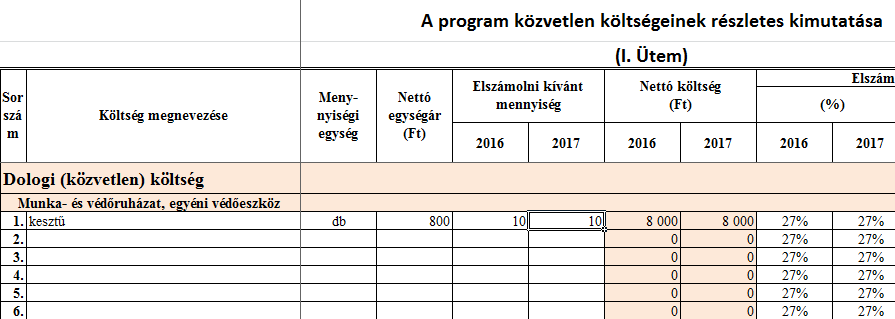 Jelen pályázatban költség-nemenként 15-30 sor került megadásra. Kérjük, hogy amennyiben több sor beszúrására van szüksége, azt az illetékes járási hivatal járási foglalkoztatási osztályán jelezze. Amennyiben a pályázati dokumentáció kitöltése már előrehaladott állapotú, abban az esetben azt a fájlt kell megküldeni a foglalkoztatási osztálynak, amelybe a sorbeszúrásokat kéri. Amennyiben a Pályázati adatlapon „ÁFA levonási joggal rendelkezem és érvényesítem is azt” opció került megjelölésre, kérjük az ÁFA mértékét a nyilatkozatnak megfelelően szíveskedjék megadni.8.1. I. ÜTEM_ElőlegRészletezéseAmennyiben a közfoglalkoztatás költségeire a „8. I. ÜTEM_Beruh.+dologi ktsg” lapon szereplő tételekből előleget igényel, kérjük ezen a munkalapon szíveskedjen megadni. Az előleg mértéke  maximum a megítélt beruházási és dologi költségekre fordítható támogatás mértékének 70%-a erejéig terjedhet.  Javasoljuk, hogy az előleg igénylésénél mérlegelje a kért támogatási elemek körét. Az előleg elsődleges célja a program indításához szükséges eszközök/költségek, illetve a nagy összegű támogatási elemek előfinanszírozása, melyek beszerzésére utófinanszírozás esetén nem rendelkezik forrással. Vegye figyelembe, hogy az itt igényelt előleggel a tervezési útmutatóban szereplő határidőig tételesen el kell számolnia!Amennyiben az előlegből elszámolni kívánt mennyiség meghaladja a „8. I. ÜTEM_Beruh.+dologi ktsg” lapon megadott mennyiséget, az adott cella háttere pirosra változik. Kérjük ez esetben ellenőrizni szíveskedjen az adatokat.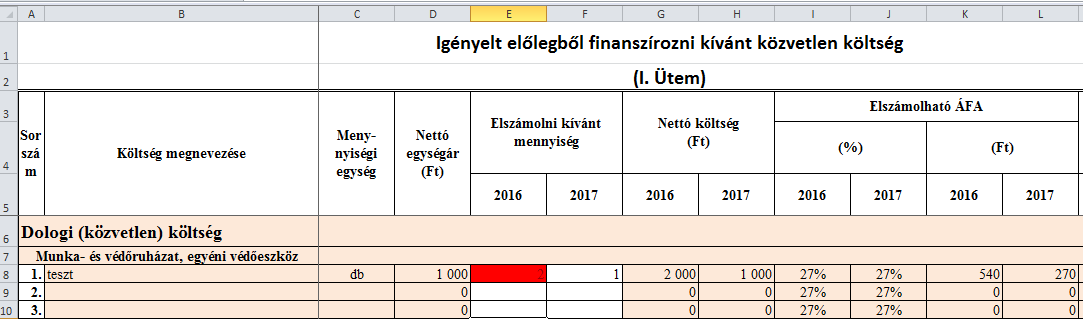 9. I. ütem sz.táblaA számolási segédtábla az elmúlt években már ismertté vált. Kitöltési útmutatója külön mellékletben korábban került megküldésre. A Pályázat Tervező Segédprogramhoz szorosan kapcsolódik a 2015. január 13-án Árvai Attila, Tolna megyei munkatársunk által megküldött segédtáblákhoz kiadott útmutatója (Segédtábla kitöltési útmutató 20150114.doc), kérjük, hogy a számolási segédtábla használata során ezt alkalmazzák, ugyanis a két tábla működése megegyezik, annyi eltéréssel, hogy itt csak egyedi mintaprogramról beszélünk, illetve a támogatás kezdete és vége itt lekorlátozott.Az átlaglétszám számításához nagyon fontos a „Támogathatósági időtartam kezdete” és „Támogathatósági időtartam vége” rovatok figyelmes kitöltése. Az I. ütemben a támogatási időtartam 2016. november 1-jétől legkésőbb 2017. október 31-éig terjedhetA kitöltés akkor helyes, ha a kezdete dátum a maximun 10 sorban feltüntetett (Nem bővíthető!) foglalkoztatások legkisebb kezdő dátumával egyezik, illetve a támogathatósági időszak vége a felsorolt foglalkoztatás vége dátumok közül a legnagyobbal egyenlő. 10. II. ütem munkaterv	11. I. ÜTEM_Beruh.+dologi ktsg	12. II. ütem sz.táblaAz I. ütemben leírtak szerint kell kitölteni ezeket a munkalapokat, amennyiben 24 hónap alatt, két ütemben tervezi megvalósítani a pályázatot. (Ennek a II. ütemnek az időtartama 2017. 11. 01. és  2018. 10. 31 között tervezhető, a dátumok ellenőrzése is ennek megfelelően történik.)Figyelem! Amennyiben az “1. Pályázati adatlap” C49 legördülő menüben 
"1 ütem (max. 12 hónap)” került beállításra, akkor ezeken a munkalapokon hiba üzenet jelenik meg: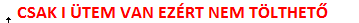 Amennyiben 2 ütemben (max 24 hónap) tervezné mégis a megvalósítást, kérjük, hogy a fent leírt helyen állítsa be a valóságnak megfelelően az ütemek számát, egyébként törölje a tévesen rögzített adatokat!Budapest, 2016. szeptemberÖsszeállította:Balogh Bertalan, BM KVHÁT Közfoglalkoztatási Stratégiai és Koordinációs FőosztályKöszönet a túlmunkában végzett segítségért a vidéki munkatáraknak:Bencsik Zoltánné Jász-Nagykun-Szolnok Megyei Kormányhivatal Budai László, Csongrád Megyei Kormányhivatal Kemény László, Borsod-Abaúj-Zemplén Megyei Kormányhivatal Rajhóczki László, Hajdú-Bihar Megyei Kormányhivatal Takács Endre, Fejér Megyei Kormányhivatal 